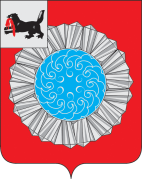 АДМИНИСТРАЦИЯ  МУНИЦИПАЛЬНОГО ОБРАЗОВАНИЯ  СЛЮДЯНСКИЙ РАЙОНП О С Т А Н О В Л Е Н И Ег. Слюдянкаот  _____________. 2018 г. №  ________  «Об утверждении муниципальной  программы «Поддержка и развитие учреждений образованияи культуры муниципального образования Слюдянский район» на 2019-2024 годы»В целях реализации стратегии социально-экономического развития муниципального образования Слюдянский район на период до 2030 года, поддержания материально-технической базы объектов образования и культуры в муниципальном образовании Слюдянский район, руководствуясь  статьями 15,17 Федерального закона  от 06 октября 2003 года № 131-ФЗ «Об общих принципах организации местного самоуправления в Российской Федерации», статьёй 179 Бюджетного кодекса РФ, статьями  24, 47 Устава муниципального образования Слюдянский район (новая редакция), зарегистрированного постановлением Губернатора Иркутской области от 30 июня 2005 г № 303-П, регистрационный № 14-3ПОСТАНОВЛЯЮ:1.Утвердить муниципальную программу «Поддержка и развитие учреждений образования и культуры муниципального образования Слюдянский район» на 2019-2024 годы (прилагается).2. Признать утратившим силу постановление администрации муниципального образования  Слюдянский район № 1709  от  01.11.2013 г. «Об утверждении муниципальной  программы «Поддержка и развитие учреждений образования и культуры муниципального образования Слюдянский район» на 2014-2020 годы».2. Разместить настоящее постановление на официальном сайте администрации муниципального района www.sludyanka.ru в разделе «Муниципальные программы».3. Контроль за исполнением настоящего постановления возложить на вице-мэра, первого заместителя мэра муниципального образования Слюдянский район Азорина Ю. Н.Мэр муниципального образования  Слюдянский район                                                                                               А. Г. ШульцПриложение к постановлению администрациимуниципального образования Слюдянский районот ________ 2018 г. №  ______ПАСПОРТМУНИЦИПАЛЬНОЙ  ПРОГРАММЫ«ПОДДЕРЖКА  И РАЗВИТИЕ  УЧРЕЖДЕНИЙ ОБРАЗОВАНИЯ и КУЛЬТУРЫМУНИЦИПАЛЬНОГО ОБРАЗОВАНИЯ СЛЮДЯНСКИЙ РАЙОН» НА 2019-2024 годыРаздел I. Характеристика текущего состояния сферы реализации муниципальной программыНа современном этапе развития России система  образования и культуры должно стать той движущей силой, которая способна повысить качество жизни граждан. Одной из стратегических целей развития образования и культуры является обеспечение условий для удовлетворения потребностей граждан в качественном образовании путем создания новых мест в учреждениях сферы образования и культуры, обновление структуры и содержания образования. Муниципальная система образования Слюдянский район представлена 34 образовательными организациями, из которых 8 средних, 2 основных, 1 начальная школа, 5 начальных школ-садов, 12 дошкольных учреждений, 6 учреждений дополнительного образования. Количество обучающихся в школах 5028 человек, воспитанников в детских садах 2295.С учётом демографических изменений проводится оптимизация сети общеобразовательных учреждений.  Несмотря на усилия, предпринимаемые в последние годы бюджетами разных уровней, материально-техническая база учреждений образования и культуры Слюдянского района остаётся довольно слабой и требует серьёзных капитальных вложений, укрепления и развития. Большинство учреждений построено в период с 1960 по 1989 год. Есть здания и более раннего периода. Строительство новых учреждений не велось с 2000 года. С каждым годом повышаются требования комфортного обучения и свободного времяпрепровождения детского населения, что предполагает качественную работу по содержанию объектов образования и культуры  района. Сосредоточение обучающихся старшего и среднего звена в наиболее крупных образовательных учреждениях требует приведение их в соответствие нормам к современным условиям обучения, а также создание комфортной образовательной среды для приобретения дополнительных навыков во внеурочное время. Увеличение времени пребывания школьников в образовательном учреждении приводит к необходимости изменения подхода к условиям работы школьных столовых и спортивных залов. С 1.09.2011 года учреждения образования должны соответствовать новым «Санитарно-эпидемиологическим требованиям к условиям и организации обучения в общеобразовательных учреждениях» СанПиН 2.4.2.2821-10. Все действующие образовательные учреждения имеют лицензии на право ведения образовательной деятельности. В связи с увеличением рождаемости детей имеется проблема в системе дошкольного образования: сохраняется нехватка мест для открытия дополнительных групп, в том числе ранней диагностической помощи и увеличения охвата детей, имеющих проблемы со здоровьем.По состоянию на 01.09.2018 года на территории МО Слюдянский район функционирует 12 дошкольных образовательных учреждений, 5 начальных школ-садов и 6 групп кратковременного пребывания организованных на базе учреждений образования и культуры. Всего 92 группы с проектной мощностью 1785 мест и фактической наполняемостью 2295 человек. Улучшение благосостояния населения - приоритетная задача социальной политики района, одним из основных направлений в решении данной задачи является наличие на территории Слюдянского района развитой социальной инфраструктуры, которая обеспечивает социально-экономическое развитие Слюдянского района. Доступность социальных услуг, соответствующая уровню современных требований, характеризует уровень развития общества. Создание социальной инфраструктуры - это процесс, требующий больших финансовых вложений. Существующая практика показывает, что для решения социальных проблем невозможно привлечение частных инвестиционных ресурсов, необходима государственная поддержка, в том числе за счет средств областного бюджета. Оказание государственной поддержки за счет средств областного бюджета позволит создать необходимые организационные, правовые и финансовые предпосылки для подъема строительства объектов социальной и культурной инфраструктуры, что в конечном итоге будет способствовать перспективному развитию муниципального образования Слюдянский район.Раздел II. Цель и задачи муниципальной программы, целевые показатели муниципальной программы, сроки реализации.Основная цель программы - улучшение имущественного комплекса учреждений образования и культуры.Достижение данной цели возможно посредством выполнения следующих задач:1. Снижение социальной напряженности посредствам максимального удовлетворения потребности населения Слюдянского района в устройстве детей в учреждения образования и культуры.2. Улучшение условий пребывания детей в учреждениях образования и культуры.Целевыми показателями муниципальной программы согласно приложения №1,  являются:Количество полученных положительных заключений экологической и строительной экспертизы на объекты социальной сферы, ед.Количество учреждений образования и культуры, ед.Программа рассчитана на 2019 - 2024 годы.В связи с масштабностью мероприятий реализация программы будет проходить в один этап.Раздел III. Анализ рисков реализации муниципальной программы и описание мер управления рисками реализации муниципальной программы.На основе анализа мероприятий, предлагаемых для реализации в рамках муниципальной программы, выделены следующие риски ее реализации.Экономические и финансовые риски связаны с возможными колебаниями в экономике, которые могут привести к снижению объемов финансирования программных мероприятий из средств бюджетов бюджетной системы Российской Федерации. Возникновение данных рисков может привести к недофинансированию запланированных мероприятий.Политические риски заключаются в возможном отсутствии политической воли при принятии своевременных эффективных управленческих решений. Существенное влияние этих рисков на ход реализации муниципальной   программы не ожидается.Информационные риски определяются отсутствием или частичной недостаточностью исходной отчетной и прогнозной информации, используемой в процессе разработки и реализации муниципальной программы.С целью управления информационными рисками в ходе реализации государственной программы будет проводиться работа, направленная на:использование статистических показателей, обеспечивающих объективность оценки хода и результатов реализации муниципальной  программы, а также совершенствование форм регионального статистического наблюдения в сфере реализации муниципальной программы, в целях повышения их полноты и информационной полезности; мониторинг и оценку исполнения целевых показателей муниципальной программы, выявление факторов риска, оценку их значимости (анализ вероятности того, что произойдут события, способные отрицательно повлиять на конечные результаты реализации государственной программы).Раздел IV. Ресурсное обеспечение муниципальной программыИсточником финансирования программы являются средства местного и областного бюджета.Для реализации программы предполагается осуществление финансирования в установленном законодательством порядке из местного бюджета Слюдянского района.Объемы финансирования программы в части средств областного бюджета могут ежегодно уточняться при формировании областного бюджета на соответствующий финансовый год исходя из возможностей областного бюджета и затрат, необходимых для реализации программы.Предоставление средств областного бюджета осуществляется при подтверждении факта софинансирования мероприятий программы за счет средств местного бюджета муниципального образования Слюдянский район.Предполагается, что на объекты строительства и реконструкции учреждений дошкольного образования, проектная и иная документация разрабатывается за счет средств местных бюджетов муниципальных образований Иркутской области или иных источников в соответствии с законодательством.Объём средств, необходимых для финансирования программы, согласно приложений № 2, 3:Раздел V. Ожидаемые конечные результаты реализации муниципальной программы.Реализация мероприятий программы  согласно Приложения № 1 позволит достичь следующих результатов:1. Количество полученных положительных заключений экологической и строительной экспертизы на объекты социальной сферы к 2024 г. составит 12 единиц.2. Количество учреждений образования и культуры увеличится на 2 учреждения и составит – 36 к 2024 году.Вице-мэр, первый заместитель мэраМО Слюдянский  район                                                              	    Ю. Н. АзоринПриложение N1к муниципальной программе
  «Поддержка и развитие учреждений 
 образования и культуры муниципального  
образования Слюдянский район"
 на 2019 – 2024  годы Сведения о составе и значениях показателей муниципальной программы«Поддержка и развитие учреждений образован культуры муниципального образования Слюдянский район» на 2019 – 2024 годы. Начальник отдела инфраструктурного развития администрации муниципального образования Слюдянский район									                                              Е.В. БондарьПриложение № 2                                                                                                                        к муниципальной  программе                                                                                                                              «Поддержка и развитие учреждений                                                                                                                                                                             образования и культуры муниципального                                                                                                
                                                                                                                                                                                          образования Слюдянский район"
                                                                               на 2019 – 2024  годы РЕСУРСНОЕ ОБЕСПЕЧЕНИЕ РЕАЛИЗАЦИИ МУНИЦИПАЛЬНОЙ ПРОГРАММЫ ЗА СЧЕТ СРЕДСТВ БЮДЖЕТАПОДДЕРЖКА И РАЗВИТИЕ УЧРЕЖДЕНИЙ  ОБРАЗОВАНИЯ И КУЛЬТУРЫ МУНИЦИПАЛЬНОГО ОБРАЗОВАНИЯ СЛЮДЯНСКИЙ РАЙОН"  НА 2019 – 2024 ГОДЫНачальник отдела инфраструктурного развития администрации муниципального образования Слюдянский район									                                              Е.В. БондарьНачальник отдела учёта и расчётов администрации муниципального образования 								              Е.Д. ЕрженинаСлюдянский районПриложение № 3                                                                                                                                                                 к муниципальной  программе «Поддержка и развитие учрежденийобразования и культуры муниципального образования Слюдянский район" на 2019-2024 года                                                                                             ПРОГНОЗНАЯ (СПРАВОЧНАЯ) ОЦЕНКА РЕСУРСНОГО ОБЕСПЕЧЕНИЯ РЕАЛИЗАЦИИ МУНИЦИПАЛЬНОЙ ПРОГРАММЫ ЗА СЧЕТ ВСЕХ ИСТОЧНИКОВ ФИНАНСИРОВАНИЯ «ПОДДЕРЖКА И РАЗВИТИЕ УЧРЕЖДЕНИЙ  ОБРАЗОВАНИЯ И КУЛЬТУРЫ МУНИЦИПАЛЬНОГО ОБРАЗОВАНИЯ СЛЮДЯНСКИЙ РАЙОН»  НА 2019 – 2024 ГОДЫНачальник отдела инфраструктурного развития администрации муниципального образования Слюдянский район									                                              Е.В. БондарьНачальник отдела учёта и расчётов администрации муниципального образования 								              Е.Д. ЕрженинаСлюдянский районНаименование муниципальной программы«Поддержка и развитие учреждений  образования и культуры муниципального образования Слюдянский район»  на 2019 – 2024 годы«Поддержка и развитие учреждений  образования и культуры муниципального образования Слюдянский район»  на 2019 – 2024 годы«Поддержка и развитие учреждений  образования и культуры муниципального образования Слюдянский район»  на 2019 – 2024 годы«Поддержка и развитие учреждений  образования и культуры муниципального образования Слюдянский район»  на 2019 – 2024 годы«Поддержка и развитие учреждений  образования и культуры муниципального образования Слюдянский район»  на 2019 – 2024 годы«Поддержка и развитие учреждений  образования и культуры муниципального образования Слюдянский район»  на 2019 – 2024 годыОтветственный исполнитель муниципальной программыУправление стратегического и инфраструктурного развития администрации муниципального образования Слюдянский район Управление стратегического и инфраструктурного развития администрации муниципального образования Слюдянский район Управление стратегического и инфраструктурного развития администрации муниципального образования Слюдянский район Управление стратегического и инфраструктурного развития администрации муниципального образования Слюдянский район Управление стратегического и инфраструктурного развития администрации муниципального образования Слюдянский район Управление стратегического и инфраструктурного развития администрации муниципального образования Слюдянский район Соисполнители муниципальной программыМКУ "Комитет по управлению муниципальным имуществом и земельным отношениям муниципального образования Слюдянский район".МКУ "Комитет по управлению муниципальным имуществом и земельным отношениям муниципального образования Слюдянский район".МКУ "Комитет по управлению муниципальным имуществом и земельным отношениям муниципального образования Слюдянский район".МКУ "Комитет по управлению муниципальным имуществом и земельным отношениям муниципального образования Слюдянский район".МКУ "Комитет по управлению муниципальным имуществом и земельным отношениям муниципального образования Слюдянский район".МКУ "Комитет по управлению муниципальным имуществом и земельным отношениям муниципального образования Слюдянский район".Участники муниципальной программыАдминистрация муниципального образования Слюдянский район. МКУ "Комитет по управлению муниципальным имуществом и земельным отношениям муниципального образования Слюдянский район".Администрация муниципального образования Слюдянский район. МКУ "Комитет по управлению муниципальным имуществом и земельным отношениям муниципального образования Слюдянский район".Администрация муниципального образования Слюдянский район. МКУ "Комитет по управлению муниципальным имуществом и земельным отношениям муниципального образования Слюдянский район".Администрация муниципального образования Слюдянский район. МКУ "Комитет по управлению муниципальным имуществом и земельным отношениям муниципального образования Слюдянский район".Администрация муниципального образования Слюдянский район. МКУ "Комитет по управлению муниципальным имуществом и земельным отношениям муниципального образования Слюдянский район".Администрация муниципального образования Слюдянский район. МКУ "Комитет по управлению муниципальным имуществом и земельным отношениям муниципального образования Слюдянский район".Цель муниципальной программыУлучшение имущественного комплекса объектов социальной сферы.Улучшение имущественного комплекса объектов социальной сферы.Улучшение имущественного комплекса объектов социальной сферы.Улучшение имущественного комплекса объектов социальной сферы.Улучшение имущественного комплекса объектов социальной сферы.Улучшение имущественного комплекса объектов социальной сферы.Задачи муниципальной программы1. Снижение социальной напряженности посредствам максимального удовлетворения потребности населения Слюдянского района в устройстве детей в учреждения образования и культуры.2. Улучшение условий пребывания детей в учреждениях образования и культуры.1. Снижение социальной напряженности посредствам максимального удовлетворения потребности населения Слюдянского района в устройстве детей в учреждения образования и культуры.2. Улучшение условий пребывания детей в учреждениях образования и культуры.1. Снижение социальной напряженности посредствам максимального удовлетворения потребности населения Слюдянского района в устройстве детей в учреждения образования и культуры.2. Улучшение условий пребывания детей в учреждениях образования и культуры.1. Снижение социальной напряженности посредствам максимального удовлетворения потребности населения Слюдянского района в устройстве детей в учреждения образования и культуры.2. Улучшение условий пребывания детей в учреждениях образования и культуры.1. Снижение социальной напряженности посредствам максимального удовлетворения потребности населения Слюдянского района в устройстве детей в учреждения образования и культуры.2. Улучшение условий пребывания детей в учреждениях образования и культуры.1. Снижение социальной напряженности посредствам максимального удовлетворения потребности населения Слюдянского района в устройстве детей в учреждения образования и культуры.2. Улучшение условий пребывания детей в учреждениях образования и культуры.Сроки реализации муниципальной программыПрограмма разработана на 2019 - 2024 гг.Программа разработана на 2019 - 2024 гг.Программа разработана на 2019 - 2024 гг.Программа разработана на 2019 - 2024 гг.Программа разработана на 2019 - 2024 гг.Программа разработана на 2019 - 2024 гг.Целевые показатели муниципальной программыКоличество полученных положительных заключений экологической и строительной экспертизы на объекты социальной сферы, ед.Количество учреждений образования и культуры, ед.Количество полученных положительных заключений экологической и строительной экспертизы на объекты социальной сферы, ед.Количество учреждений образования и культуры, ед.Количество полученных положительных заключений экологической и строительной экспертизы на объекты социальной сферы, ед.Количество учреждений образования и культуры, ед.Количество полученных положительных заключений экологической и строительной экспертизы на объекты социальной сферы, ед.Количество учреждений образования и культуры, ед.Количество полученных положительных заключений экологической и строительной экспертизы на объекты социальной сферы, ед.Количество учреждений образования и культуры, ед.Количество полученных положительных заключений экологической и строительной экспертизы на объекты социальной сферы, ед.Количество учреждений образования и культуры, ед.Подпрограммы программыНе предусмотренаНе предусмотренаНе предусмотренаНе предусмотренаНе предусмотренаНе предусмотренаРесурсное обеспечение муниципальной программыГодСумма затрат (всего),тыс.руб.В том числеВ том числеВ том числеВ том числеРесурсное обеспечение муниципальной программыГодСумма затрат (всего),тыс.руб.Федеральный бюджет тыс.руб.Областной бюджет тыс.руб.Местный бюджет тыс.руб.Иные источники тыс.руб.Ресурсное обеспечение муниципальной программы201900000Ресурсное обеспечение муниципальной программы202000000Ресурсное обеспечение муниципальной программы202100000Ресурсное обеспечение муниципальной программы202200000Ресурсное обеспечение муниципальной программы202300000Ресурсное обеспечение муниципальной программы202400000ИТОГО:00000Ожидаемые конечные результаты  реализации муниципальной программы1. Количество полученных положительных заключений экологической и строительной экспертизы на объекты социальной сферы, 12 ед. к 2024 году.2. Количество учреждений образования и культуры увеличится на 2 учреждения и составит – 36 к 2024 году.1. Количество полученных положительных заключений экологической и строительной экспертизы на объекты социальной сферы, 12 ед. к 2024 году.2. Количество учреждений образования и культуры увеличится на 2 учреждения и составит – 36 к 2024 году.1. Количество полученных положительных заключений экологической и строительной экспертизы на объекты социальной сферы, 12 ед. к 2024 году.2. Количество учреждений образования и культуры увеличится на 2 учреждения и составит – 36 к 2024 году.1. Количество полученных положительных заключений экологической и строительной экспертизы на объекты социальной сферы, 12 ед. к 2024 году.2. Количество учреждений образования и культуры увеличится на 2 учреждения и составит – 36 к 2024 году.1. Количество полученных положительных заключений экологической и строительной экспертизы на объекты социальной сферы, 12 ед. к 2024 году.2. Количество учреждений образования и культуры увеличится на 2 учреждения и составит – 36 к 2024 году.1. Количество полученных положительных заключений экологической и строительной экспертизы на объекты социальной сферы, 12 ед. к 2024 году.2. Количество учреждений образования и культуры увеличится на 2 учреждения и составит – 36 к 2024 году.ГодСумма затрат (всего), тыс. руб.ГодСумма затрат (всего), тыс. руб.Федеральный бюджеттыс. руб.Областной бюджеттыс. руб.Местный бюджеттыс. руб.Иные источники тыс. руб.201900000202000000202100000202200000202300000202400000ИТОГО:00000№ п/пНаименование целевого показателяЕд. изм.Значения целевых показателейЗначения целевых показателейЗначения целевых показателейЗначения целевых показателейЗначения целевых показателейЗначения целевых показателейЗначения целевых показателейЗначения целевых показателей№ п/пНаименование целевого показателяЕд. изм.Факт 2017Оценка 20182019202020212022202320241234567891011Целевые показатели муниципальной программы«Поддержка и развитие учреждений образован культуры муниципального образования Слюдянский район» на 2019 – 2024 годы.Целевые показатели муниципальной программы«Поддержка и развитие учреждений образован культуры муниципального образования Слюдянский район» на 2019 – 2024 годы.Целевые показатели муниципальной программы«Поддержка и развитие учреждений образован культуры муниципального образования Слюдянский район» на 2019 – 2024 годы.Целевые показатели муниципальной программы«Поддержка и развитие учреждений образован культуры муниципального образования Слюдянский район» на 2019 – 2024 годы.Целевые показатели муниципальной программы«Поддержка и развитие учреждений образован культуры муниципального образования Слюдянский район» на 2019 – 2024 годы.Целевые показатели муниципальной программы«Поддержка и развитие учреждений образован культуры муниципального образования Слюдянский район» на 2019 – 2024 годы.Целевые показатели муниципальной программы«Поддержка и развитие учреждений образован культуры муниципального образования Слюдянский район» на 2019 – 2024 годы.Целевые показатели муниципальной программы«Поддержка и развитие учреждений образован культуры муниципального образования Слюдянский район» на 2019 – 2024 годы.Целевые показатели муниципальной программы«Поддержка и развитие учреждений образован культуры муниципального образования Слюдянский район» на 2019 – 2024 годы.Целевые показатели муниципальной программы«Поддержка и развитие учреждений образован культуры муниципального образования Слюдянский район» на 2019 – 2024 годы.Целевые показатели муниципальной программы«Поддержка и развитие учреждений образован культуры муниципального образования Слюдянский район» на 2019 – 2024 годы.1Количество полученных положительных заключений экологической и строительной экспертизы на объекты социальной сферыед.0192222222Количество учреждений образования и культурыкол-во3434343435363636Целевые показатели мероприятий муниципальной программы«Поддержка и развитие учреждений образован культуры муниципального образования Слюдянский район» на 2019 – 2024 годы.Целевые показатели мероприятий муниципальной программы«Поддержка и развитие учреждений образован культуры муниципального образования Слюдянский район» на 2019 – 2024 годы.Целевые показатели мероприятий муниципальной программы«Поддержка и развитие учреждений образован культуры муниципального образования Слюдянский район» на 2019 – 2024 годы.Целевые показатели мероприятий муниципальной программы«Поддержка и развитие учреждений образован культуры муниципального образования Слюдянский район» на 2019 – 2024 годы.Целевые показатели мероприятий муниципальной программы«Поддержка и развитие учреждений образован культуры муниципального образования Слюдянский район» на 2019 – 2024 годы.Целевые показатели мероприятий муниципальной программы«Поддержка и развитие учреждений образован культуры муниципального образования Слюдянский район» на 2019 – 2024 годы.Целевые показатели мероприятий муниципальной программы«Поддержка и развитие учреждений образован культуры муниципального образования Слюдянский район» на 2019 – 2024 годы.Целевые показатели мероприятий муниципальной программы«Поддержка и развитие учреждений образован культуры муниципального образования Слюдянский район» на 2019 – 2024 годы.Целевые показатели мероприятий муниципальной программы«Поддержка и развитие учреждений образован культуры муниципального образования Слюдянский район» на 2019 – 2024 годы.Целевые показатели мероприятий муниципальной программы«Поддержка и развитие учреждений образован культуры муниципального образования Слюдянский район» на 2019 – 2024 годы.Целевые показатели мероприятий муниципальной программы«Поддержка и развитие учреждений образован культуры муниципального образования Слюдянский район» на 2019 – 2024 годы.1Количество введенных в эксплуатацию объектов образованияед.000110001.1Строительство школы на 725 мест в микрорайоне «Рудоуправление» г.Слюдянкаед.000100001.2Строительство детского сада на 280 (330) мест в г. Слюдянкаед.00001000Наименование программы, подпрограммы,  основного мероприятия, мероприятияОтветственный исполнитель, соисполнители, участники, исполнители мероприятийОтветственный исполнитель, соисполнители, участники, исполнители мероприятийРасходы (руб.), годыРасходы (руб.), годыРасходы (руб.), годыРасходы (руб.), годыРасходы (руб.), годыРасходы (руб.), годыРасходы (руб.), годыРасходы (руб.), годыРасходы (руб.), годыРасходы (руб.), годыРасходы (руб.), годыРасходы (руб.), годыРасходы (руб.), годыНаименование программы, подпрограммы,  основного мероприятия, мероприятияОтветственный исполнитель, соисполнители, участники, исполнители мероприятийОтветственный исполнитель, соисполнители, участники, исполнители мероприятий2019 год2020 год2021 год2021 год2022 год2022 год2023 год2023 год2024 год2024 годвсеговсеговсего1223455667788999"Поддержка и развитие учреждений образования и культуры муниципального образования Слюдянский район" на 2019 - 2024 годывсего, в том числе:всего, в том числе:0.000.000.000.000.000.000.000.000.000.000.000.000.00"Поддержка и развитие учреждений образования и культуры муниципального образования Слюдянский район" на 2019 - 2024 годыУправление стратегического и инфраструктурного развития, МКУ  "Комитет по управлению муниципальным имуществом и земельным отношениям" Управление стратегического и инфраструктурного развития, МКУ  "Комитет по управлению муниципальным имуществом и земельным отношениям" 0.000.000.000.000.000.000.000.000.000.000.000.000.00основные мероприятия:1Модернизация существующей инфраструктуры1.1Строительство школы на 725 мест в микрорайоне «Рудоуправление» г. Слюдянка Управление стратегического и инфраструктурного развития  Управление стратегического и инфраструктурного развития 0.000.000.000.000.000.000.000.000.000.000.000.000.001.2Строительство детского сада на 280 (330) мест в г. Слюдянка Управление стратегического и инфраструктурного развития  Управление стратегического и инфраструктурного развития 0.000.000.000.000.000.000.000.000.000.000.000.000.001.3Реконструкция административного здания ЦРБ, расположенного по адресу: г. Слюдянка, ул. Гранитная, 3Б с изменением функционального назначения и созданием Центра специализированной пищевой продукции с цехом по переработке молока  Управление стратегического и инфраструктурного развития  Управление стратегического и инфраструктурного развития 0.000.000.000.000.000.000.000.000.000.000.000.000.002Получение положительных заключений экологической экспертизы, экспертизы проектной документации и результатов инженерных изысканий, достоверности определения сметной стоимости строительства объекта2.1Получение положительного заключения экологической экспертизы, экспертизы проектной документации и результатов инженерных изысканий, достоверности определения сметной стоимости строительства объекта: Спортивно-оздоровительный комплекс (I, II этапы строительства)Управление стратегического и инфраструктурного развитияУправление стратегического и инфраструктурного развития0.000.000.000.000.000.000.000.000.000.000.000.000.002.2Получение положительного заключения экологической экспертизы, экспертизы проектной документации и результатов инженерных изысканий, достоверности определения сметной стоимости строительства объекта: Детский сад на 280 (330) мест в г. СлюдянкаУправление стратегического и инфраструктурного развитияУправление стратегического и инфраструктурного развития0.000.000.000.000.000.000.000.000.000.000.000.000.002.3Получение положительного заключения экологической экспертизы, экспертизы проектной документации и результатов инженерных изысканий, достоверности определения сметной стоимости реконструкции объекта: Жилое здание, расположенное по адресу: г. Байкальск, м-н Гагарина, д. 151БУправление стратегического и инфраструктурного развитияУправление стратегического и инфраструктурного развития0.000.000.000.000.000.000.000.000.000.000.000.000.002.4Получение положительного заключения о достоверности определения сметной стоимости на капитальный ремонт объектов дополнительного образованияУправление стратегического и инфраструктурного развитияУправление стратегического и инфраструктурного развития0.000.000.000.000.000.000.000.000.000.000.000.000.003Разработка проектно-сметной документации и выполнение инженерных изысканий 3.1Разработка проектно-сметной документации и выполнение инженерных изысканий строительства объекта: Спортивно-оздоровительный комплекс (I, II этапы строительства)Управление стратегического и инфраструктурного развитияУправление стратегического и инфраструктурного развития0.000.000.000.000.000.000.000.000.000.000.000.000.003.2Разработка проектно-сметной документации и выполнение инженерных изысканий на строительство детского сада на 280 (330) мест в г. СлюдянкаУправление стратегического и инфраструктурного развитияУправление стратегического и инфраструктурного развития0.000.000.000.000.000.000.000.000.000.000.000.000.003.3Разработка проектно-сметной документации на жилое здание, расположенное по адресу: г. Байкальск, м-н Гагарина, д. 151БУправление стратегического и инфраструктурного развитияУправление стратегического и инфраструктурного развития0.000.000.000.000.000.000.000.000.000.000.000.000.003.4Разработка проектно-сметной документации на капитальный ремонт объектов дополнительного образования Управление стратегического и инфраструктурного развитияУправление стратегического и инфраструктурного развития0.000.000.000.000.000.000.000.000.000.000.000.000.00№ п/пНаименование программы, основного мероприятияОтветственный исполнитель, соисполнитель, участники, исполнители мероприятийИсточники финансированияОценка расходов (руб.), годыОценка расходов (руб.), годыОценка расходов (руб.), годыОценка расходов (руб.), годыОценка расходов (руб.), годыОценка расходов (руб.), годыОценка расходов (руб.), годы№ п/пНаименование программы, основного мероприятияОтветственный исполнитель, соисполнитель, участники, исполнители мероприятийИсточники финансированияОценка расходов (руб.), годыОценка расходов (руб.), годыОценка расходов (руб.), годыОценка расходов (руб.), годыОценка расходов (руб.), годыОценка расходов (руб.), годыОценка расходов (руб.), годы№ п/пНаименование программы, основного мероприятияОтветственный исполнитель, соисполнитель, участники, исполнители мероприятийИсточники финансирования2019 год2020 год2021 год2022 год2023 год2024 годвсего№ п/пНаименование программы, основного мероприятияОтветственный исполнитель, соисполнитель, участники, исполнители мероприятийИсточники финансирования2019 год2020 год2021 год2022 год2023 год2024 годвсего12345678910"Поддержка и развитие учреждений образования и культуры муниципального образования Слюдянский район на 2019 - 2024 годы"Управление стратегического и инфраструктурного развития, МКУ  "Комитет по управлению муниципальным имуществом и земельным отношениям муниципального образования Слюдянский район"всего0000000"Поддержка и развитие учреждений образования и культуры муниципального образования Слюдянский район на 2019 - 2024 годы"Управление стратегического и инфраструктурного развития, МКУ  "Комитет по управлению муниципальным имуществом и земельным отношениям муниципального образования Слюдянский район"областной бюджет (ОБ)0000000"Поддержка и развитие учреждений образования и культуры муниципального образования Слюдянский район на 2019 - 2024 годы"Управление стратегического и инфраструктурного развития, МКУ  "Комитет по управлению муниципальным имуществом и земельным отношениям муниципального образования Слюдянский район"средства, планируемые к привлечению из федерального бюджета (ФБ)0000000"Поддержка и развитие учреждений образования и культуры муниципального образования Слюдянский район на 2019 - 2024 годы"Управление стратегического и инфраструктурного развития, МКУ  "Комитет по управлению муниципальным имуществом и земельным отношениям муниципального образования Слюдянский район"местный бюджет (МБ)0000000"Поддержка и развитие учреждений образования и культуры муниципального образования Слюдянский район на 2019 - 2024 годы"Управление стратегического и инфраструктурного развития, МКУ  "Комитет по управлению муниципальным имуществом и земельным отношениям муниципального образования Слюдянский район"иные источники (ИИ)0000000основные мероприятия:1Модернизация существующей инфраструктуры1.1Строительство школы на 725 мест в микрорайоне «Рудоуправление» г. СлюдянкаУправление стратегического и инфраструктурного развитиявсего00000001.1Строительство школы на 725 мест в микрорайоне «Рудоуправление» г. СлюдянкаУправление стратегического и инфраструктурного развитияобластной бюджет (ОБ)00000001.1Строительство школы на 725 мест в микрорайоне «Рудоуправление» г. СлюдянкаУправление стратегического и инфраструктурного развитиясредства, планируемые к привлечению из  федерального бюджета (ФБ)00000001.1Строительство школы на 725 мест в микрорайоне «Рудоуправление» г. СлюдянкаУправление стратегического и инфраструктурного развитияместный бюджет (МБ)00000001.1Строительство школы на 725 мест в микрорайоне «Рудоуправление» г. СлюдянкаУправление стратегического и инфраструктурного развитияиные источники (ИИ)00000001.2.Строительство детского сада на 280 (330) мест в г. СлюдянкаУправление стратегического и инфраструктурного развитиявсего00000001.2.Строительство детского сада на 280 (330) мест в г. СлюдянкаУправление стратегического и инфраструктурного развитияобластной бюджет (ОБ)00000001.2.Строительство детского сада на 280 (330) мест в г. СлюдянкаУправление стратегического и инфраструктурного развитиясредства, планируемые к привлечению из  федерального бюджета (ФБ)00000001.2.Строительство детского сада на 280 (330) мест в г. СлюдянкаУправление стратегического и инфраструктурного развитияместный бюджет (МБ)00000001.2.Строительство детского сада на 280 (330) мест в г. СлюдянкаУправление стратегического и инфраструктурного развитияиные источники (ИИ)00000001.3Реконструкция административного здания ЦРБ, расположенного по адресу: г. Слюдянка, ул. Гранитная, 3Б с изменением функционального назначения и созданием Центра специализированной пищевой продукции с цехом по переработке молокавсего00000001.3Реконструкция административного здания ЦРБ, расположенного по адресу: г. Слюдянка, ул. Гранитная, 3Б с изменением функционального назначения и созданием Центра специализированной пищевой продукции с цехом по переработке молокаУправление стратегического и инфраструктурного развитияобластной бюджет (ОБ)00000001.3Реконструкция административного здания ЦРБ, расположенного по адресу: г. Слюдянка, ул. Гранитная, 3Б с изменением функционального назначения и созданием Центра специализированной пищевой продукции с цехом по переработке молокасредства, планируемые к привлечению из  федерального бюджета (ФБ)00000001.3Реконструкция административного здания ЦРБ, расположенного по адресу: г. Слюдянка, ул. Гранитная, 3Б с изменением функционального назначения и созданием Центра специализированной пищевой продукции с цехом по переработке молокаместный бюджет (МБ)00000001.3Реконструкция административного здания ЦРБ, расположенного по адресу: г. Слюдянка, ул. Гранитная, 3Б с изменением функционального назначения и созданием Центра специализированной пищевой продукции с цехом по переработке молокаиные источники (ИИ)00000002Получение положительных заключений экологической экспертизы, экспертизы проектной документации и результатов инженерных изысканий, достоверности определения сметной стоимости строительства объекта2.1Получение положительного заключения экологической экспертизы, экспертизы проектной документации и результатов инженерных изысканий, достоверности определения сметной стоимости строительства объекта: Спортивно-оздоровительный комплекс (I, II этапы строительства)всего00000002.1Получение положительного заключения экологической экспертизы, экспертизы проектной документации и результатов инженерных изысканий, достоверности определения сметной стоимости строительства объекта: Спортивно-оздоровительный комплекс (I, II этапы строительства)областной бюджет (ОБ)00000002.1Получение положительного заключения экологической экспертизы, экспертизы проектной документации и результатов инженерных изысканий, достоверности определения сметной стоимости строительства объекта: Спортивно-оздоровительный комплекс (I, II этапы строительства)Управление стратегического и инфраструктурного развитиясредства, планируемые к привлечению из  федерального бюджета (ФБ)00000002.1Получение положительного заключения экологической экспертизы, экспертизы проектной документации и результатов инженерных изысканий, достоверности определения сметной стоимости строительства объекта: Спортивно-оздоровительный комплекс (I, II этапы строительства)местный бюджет (МБ)00000002.1Получение положительного заключения экологической экспертизы, экспертизы проектной документации и результатов инженерных изысканий, достоверности определения сметной стоимости строительства объекта: Спортивно-оздоровительный комплекс (I, II этапы строительства)иные источники (ИИ)00000002.2Получение положительного заключения экологической экспертизы, экспертизы проектной документации и результатов инженерных изысканий, достоверности определения сметной стоимости строительства объекта: Детский сад на 280 (330) мест в г. Слюдянкавсего00000002.2Получение положительного заключения экологической экспертизы, экспертизы проектной документации и результатов инженерных изысканий, достоверности определения сметной стоимости строительства объекта: Детский сад на 280 (330) мест в г. Слюдянкаобластной бюджет (ОБ)00000002.2Получение положительного заключения экологической экспертизы, экспертизы проектной документации и результатов инженерных изысканий, достоверности определения сметной стоимости строительства объекта: Детский сад на 280 (330) мест в г. СлюдянкаУправление стратегического и инфраструктурного развитиясредства, планируемые к привлечению из  федерального бюджета (ФБ)00000002.2Получение положительного заключения экологической экспертизы, экспертизы проектной документации и результатов инженерных изысканий, достоверности определения сметной стоимости строительства объекта: Детский сад на 280 (330) мест в г. Слюдянкаместный бюджет (МБ)00000002.2Получение положительного заключения экологической экспертизы, экспертизы проектной документации и результатов инженерных изысканий, достоверности определения сметной стоимости строительства объекта: Детский сад на 280 (330) мест в г. Слюдянкаиные источники (ИИ)00000002.3Получение положительного заключения экологической экспертизы, экспертизы проектной документации и результатов инженерных изысканий, достоверности определения сметной стоимости реконструкции объекта:  Жилое здание, расположенное по адресу: г. Байкальск, м-н Гагарина, д. 151БУправление стратегического и инфраструктурного развитиявсего00000002.3Получение положительного заключения экологической экспертизы, экспертизы проектной документации и результатов инженерных изысканий, достоверности определения сметной стоимости реконструкции объекта:  Жилое здание, расположенное по адресу: г. Байкальск, м-н Гагарина, д. 151БУправление стратегического и инфраструктурного развитияобластной бюджет (ОБ)00000002.3Получение положительного заключения экологической экспертизы, экспертизы проектной документации и результатов инженерных изысканий, достоверности определения сметной стоимости реконструкции объекта:  Жилое здание, расположенное по адресу: г. Байкальск, м-н Гагарина, д. 151БУправление стратегического и инфраструктурного развитиясредства, планируемые к привлечению из  федерального бюджета (ФБ)00000002.3Получение положительного заключения экологической экспертизы, экспертизы проектной документации и результатов инженерных изысканий, достоверности определения сметной стоимости реконструкции объекта:  Жилое здание, расположенное по адресу: г. Байкальск, м-н Гагарина, д. 151БУправление стратегического и инфраструктурного развитияместный бюджет (МБ)00000002.3Получение положительного заключения экологической экспертизы, экспертизы проектной документации и результатов инженерных изысканий, достоверности определения сметной стоимости реконструкции объекта:  Жилое здание, расположенное по адресу: г. Байкальск, м-н Гагарина, д. 151БУправление стратегического и инфраструктурного развитияиные источники (ИИ)0000000всего0000000Получение положительного заключения о достоверности определения сметной стоимости на капитальный ремонт объектов дополнительного образованияУправление стратегического и инфраструктурного развитияобластной бюджет (ОБ)00000002.4средства, планируемые к привлечению из  федерального бюджета (ФБ)0000000местный бюджет (МБ)0000000иные источники (ИИ)00000003Разработка проектно-сметной документации и выполнение инженерных изысканий3.1Разработка проектно-сметной документации и выполнение инженерных изысканий строительства объекта: Спортивно-оздоровительный комплекс (I, II этапы строительства)Управление стратегического и инфраструктурного развитиявсего00000003.1Разработка проектно-сметной документации и выполнение инженерных изысканий строительства объекта: Спортивно-оздоровительный комплекс (I, II этапы строительства)Управление стратегического и инфраструктурного развитияобластной бюджет (ОБ)00000003.1Разработка проектно-сметной документации и выполнение инженерных изысканий строительства объекта: Спортивно-оздоровительный комплекс (I, II этапы строительства)Управление стратегического и инфраструктурного развитиясредства, планируемые к привлечению из  федерального бюджета (ФБ)00000003.1Разработка проектно-сметной документации и выполнение инженерных изысканий строительства объекта: Спортивно-оздоровительный комплекс (I, II этапы строительства)Управление стратегического и инфраструктурного развитияместный бюджет (МБ)00000003.1Разработка проектно-сметной документации и выполнение инженерных изысканий строительства объекта: Спортивно-оздоровительный комплекс (I, II этапы строительства)Управление стратегического и инфраструктурного развитияиные источники (ИИ)00000003.2Разработка проектно-сметной документации и выполнение инженерных изысканий на строительство детского сада на 280 (330) мест в г. Слюдянкавсего00000003.2Разработка проектно-сметной документации и выполнение инженерных изысканий на строительство детского сада на 280 (330) мест в г. Слюдянкаобластной бюджет (ОБ)00000003.2Разработка проектно-сметной документации и выполнение инженерных изысканий на строительство детского сада на 280 (330) мест в г. СлюдянкаУправление стратегического и инфраструктурного развитиясредства, планируемые к привлечению из  федерального бюджета (ФБ)00000003.2Разработка проектно-сметной документации и выполнение инженерных изысканий на строительство детского сада на 280 (330) мест в г. Слюдянкаместный бюджет (МБ)00000003.2Разработка проектно-сметной документации и выполнение инженерных изысканий на строительство детского сада на 280 (330) мест в г. Слюдянкаиные источники (ИИ)00000003.3Разработка проектно-сметной документации на жилое здание, расположенное по адресу: г. Байкальск, м-н Гагарина, д. 151Бвсего00000003.3Разработка проектно-сметной документации на жилое здание, расположенное по адресу: г. Байкальск, м-н Гагарина, д. 151Бобластной бюджет (ОБ)00000003.3Разработка проектно-сметной документации на жилое здание, расположенное по адресу: г. Байкальск, м-н Гагарина, д. 151БУправление стратегического и инфраструктурного развитиясредства, планируемые к привлечению из  федерального бюджета (ФБ)00000003.3Разработка проектно-сметной документации на жилое здание, расположенное по адресу: г. Байкальск, м-н Гагарина, д. 151Бместный бюджет (МБ)00000003.3Разработка проектно-сметной документации на жилое здание, расположенное по адресу: г. Байкальск, м-н Гагарина, д. 151Биные источники (ИИ)0000000всего0000000областной бюджет (ОБ)00000003.4Разработка проектно-сметной документации на капитальный ремонт объектов дополнительного образованияУправление стратегического и инфраструктурного развитиясредства, планируемые к привлечению из  федерального бюджета (ФБ)0000000местный бюджет (МБ)0000000иные источники (ИИ)0000000